                          Mohamed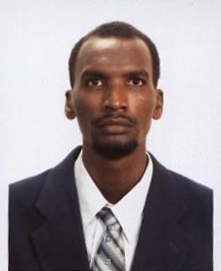 Mohamed.101904@2freegmail.com                                                            Understand My Self Good 3D Imagination Skills Beside Innovation in Generate And Improve The Designing Concepts, In addition of Strong Knowledge of Using the Computer skills to present these Concepts.Date of birth:    5  sep 1976 Nationality:      Sudanese.Gender:            Male Martial status:  Married Educations& qualificationsLanguagesPersonal StrengthsArabic mother-tongue English- FluentExcellent Communication Skills, Ambitious &Industrious, Very Optimistic, With Strong Leadership Qualities And Great Sense Of Perception And Ability To Deal With All Type Of People.Work experience & Training